__________________________________________________________________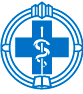 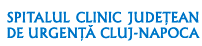 SERVICIUL R.U.N.O.                                                                                   APROBAT     MANAGER,         							             Prof. Univ. Dr. Claudia GHERMANPROCES VERBALPROBA SCRISĂ ASISTENT MEDICAL DE LABORATORÎntocmit astăzi, 13.07.2022 cu ocazia centralizării rezultatelor obținute în urma susținerii probei scrise pentru concursul de ocupare a posturilor vacante – perioadă nedeterminată. 	Rezultatul probei scrise este:Comisia de concurs:Președinte: Director Îngrijiri, As.Med.Pr.Lic. Eva KisMembru: As.medical Olar Adelina CodruțaMembru: As.medical Gog DeliaReprezentant OAMMR: As. Șef Monica DuțuSecretar: As. Dorina GârboanAFISAT  DATA 13.07.2022 ORA 14CODFUNCȚIEPunctaj proba scrisăRezultate proba scrisăData programare interviuOra programare interviuLocație desfășurare interviu25753asistent de laborator54Admis18.07.202207:30Clinicilor 3-5, Direcțiune, Etaj 2, Camera 2325776asistent de laborator98Admis18.07.202207:30Clinicilor 3-5, Direcțiune, Etaj 2, Camera 2327217asistent de laborator40Respins27529asistent de laborator38Respins27762asistent de laborator100Admis18.07.202207:30Clinicilor 3-5, Direcțiune, Etaj 2, Camera 2328313asistent de laborator72Admis18.07.202207:30Clinicilor 3-5, Direcțiune, Etaj 2, Camera 2328713asistent de laborator100Admis18.07.202207:30Clinicilor 3-5, Direcțiune, Etaj 2, Camera 23